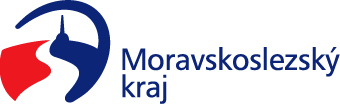 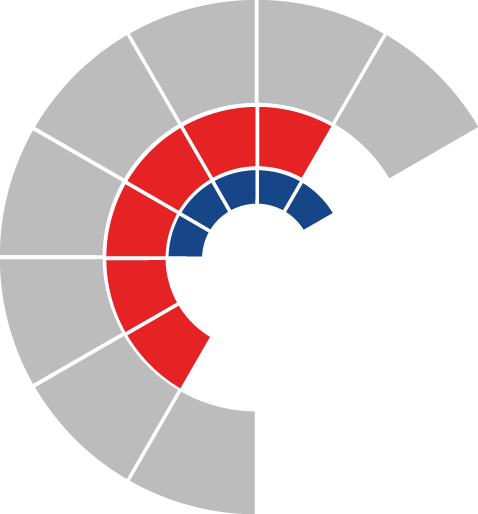 							Výbor sociální zastupitelstva kraje 										 Výpis z usneseníČíslo jednání:	13		Datum konání:	16. 8. 2022Číslo usnesení 13/136Výbor sociální zastupitelstva kraje1. d o p o r u č u j e zastupitelstvu kraje rozhodnout schválit vstup sociálních služeb domovy pro seniory, ID 8969136, a domovy se zvláštním režimem, ID 1726167, do Krajské sítě sociálních služeb v Moravskoslezském kraji, pověřit předmětné služby poskytováním služeb obecného hospodářského zájmu a uzavřít s organizací Sociální služby Slezská Ostrava, příspěvková organizace, IČO 10858083, Dodatek č. 1 ke smlouvě o závazku veřejné služby a vyrovnávací platbě za jeho výkon dle přílohy č. 1 předloženého materiálu 2. d o p o r u č u j e zastupitelstvu kraje rozhodnout schválit Dodatek č. 8 ke Krajské síti sociálních služeb v Moravskoslezském kraji dle přílohy č. 2 předloženého materiálu Za správnost vyhotovení: Bc. Peter HančinV Ostravě dne 16. 8. 2022Ing. Jiří Carbolpředseda výboru sociálního